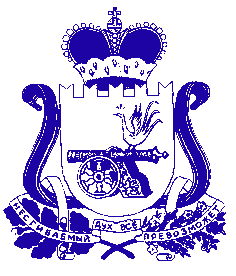 СОВЕТ ДЕПУТАТОВ БОГДАНОВСКОГО СЕЛЬСКОГО ПОСЕЛЕНИЯ ХОЛМ-ЖИРКОВСКОГО РАЙОНА СМОЛЕНСКОЙ ОБЛАСТИРЕШЕНИЕот  26.12.2018 года                          № 34Об  утверждении структурыадминистрации Богдановскогосельского поселения Холм-Жирковского района Смоленской области            Руководствуясь Федеральным законом от 06.10.2003 года № 131 –ФЗ « Об общих принципах  организации местного самоуправления  в Российской Федерации», Уставом Богдановского сельского поселения, Совет депутатов Богдановского сельского поселения Холм-Жирковского района Смоленской области  РЕШИЛ:Утвердить прилагаемую  структуру  Администрации Богдановского сельского поселения Холм-Жирковского района Смоленской области.    2.  Признать утратившим силу решение Совета  депутатов Богдановского     сельского поселения Холм-Жирковского района Смоленской области от 29.12.2016 года  № 29 «Об  утверждении структуры администрации Богдановского сельского поселения  Холм-Жирковского района  Смоленской области»    3. Настоящее решение вступает в силу с 01.01.2019 года.      Глава муниципального образованияБогдановского сельского поселенияХолм-Жирковского района Смоленской области                                                                    А.Ф. ИвановПриложение к решению Совета депутатовБогдановского сельского поселенияХолм-Жирковского районаСмоленской областиот 26 декабря 2018 года №  34СТРУКТУРААдминистрацииБогдановского сельского поселенияХолм-Жирковского района Смоленской области